Дата___________                         Занятие №12ЧАСТНАЯ ВИРУСОЛОГИЯТема№3 Энтеровирусные инфекцииЦель: Познакомиться с биологическими  свойствами основных представителей  семейства  Picornaviridae  и рода  Etnterovirus, изучить элементы  лабораторной диагностики, лечения, профилактики энтеровирусных инфекций.Вопросы к занятию: Классификация пикорнавирусов, энтеровирусов.Строение энтеровирусов и их репродукция.Полиомиелит, эпидемиология, механизм передачи, иммунитет. Специфическая профилактика.Заболевания,  вызываемые вирусами ECHO и Коксаки. Лабораторная диагностика заболеваний,  вызванных вирусами полиомиелита, ECHO  иКоксаки.Ротавирусные гастроэнтериты. Этиология. Патогенез. Микробиологическая диагностикаСравнительная характеристика Энтеровирусов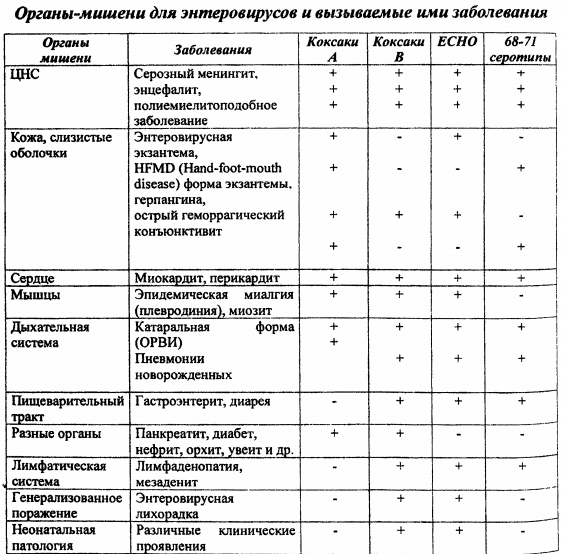 Семейство ПИКОРНОВИРУСОВТаксономическое положение:Семейство: PicornoviridaeРод__________________________________________________________________________________________           _______________________________Историческая справка:1948 г. выделен вирус Коксаки А Долдорф и Сайклс1951г. выделен вирус ECHOРепродукция вирусаРезистентность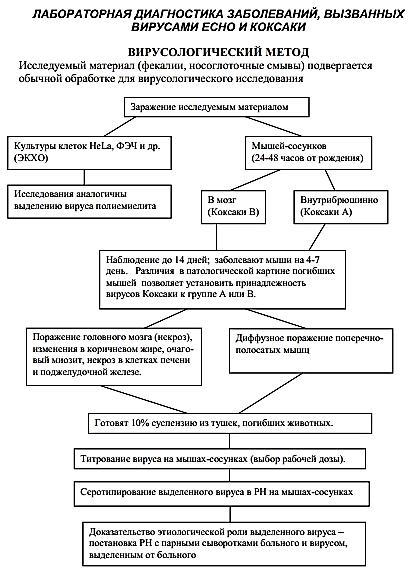 ВИРУС ПОЛИОМИЕЛИТАПолиомиелит  -  (болезнь Хейне-Медина, детский спинномозговой паралич)  - острое вирусное заболевание с поражением  серого вещества  спинного мозга  и ствола головного мозга, в результате чего развиваются вялые параличи и парезы мышц ног, туловища и рук.  Название заболевания происходит от греческих слов polios  -  серый и  myelos  –  спинной мозг, что отражает поражение возбудителем серого вещества спинного мозга..Таксономическое положение:Семейство____________________Род____________________________Историческая справка:1909 г. вирус выделили Ландштейнер К. и Э.ПопперАнтигенная структураЭпидемиология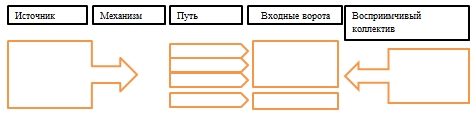 Патогенез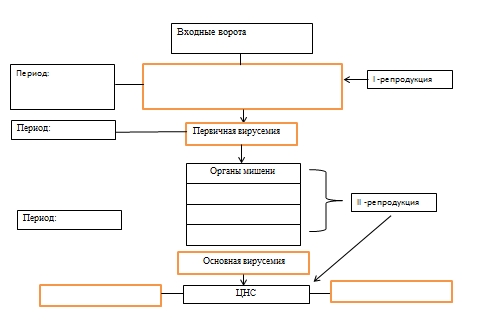 Иммунитет Микробиологическая диагностика полиомиелитаЛечениеПротивовирусные препараты:Биопрепараты   профилактики полиомиелита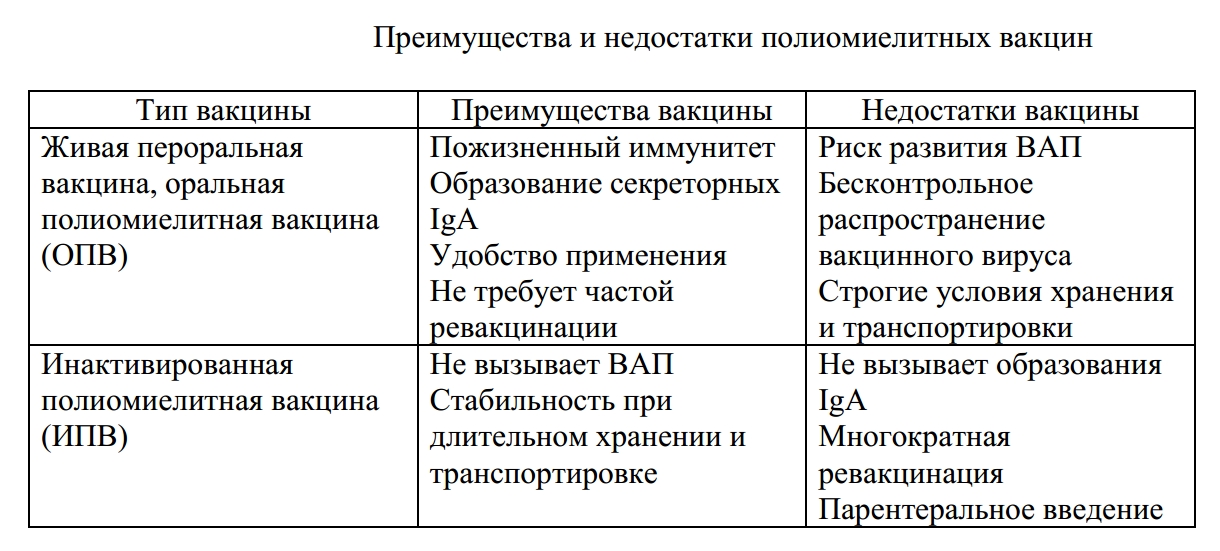 РОТАВИРУСЫ 	Ротавирусы человека вызывают острый  энтерит новорожденных и детей раннего возраста. Таксономическое положение:Семейство____________________Род____________________________          ________________________________          ________________________________Историческая справка:1973 г. впервые выделен вирус Р.БишопАнтигенная структураГрупповой АГ__________________Серогруппы____________________Типовые АГ___________________Репродукция вируса в клетке (схема)РезистентностьЭпидемиология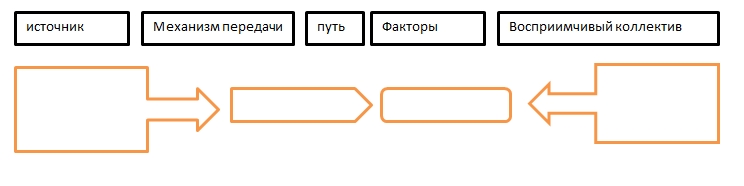 Патогенез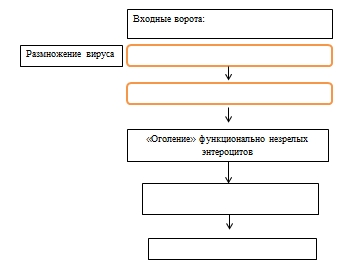 ИммунитетМикробиологическая диагностикаЛечениеПротивовирусные препараты:Биопрепараты   профилактики ротавирусной инфекцииВирус полиомиелитаВирус КоксакиВирус ECHOВирус гепатита АСпособы культивирования: - куриный эмбрион - культура клеток - организм лабораторных животныНаличие сероваровИсточник инфекцииМеханизм, пути передачиРоль в патологии человекаЭтап Особенности АдсорбцияПроникновение и депротеинизацияСинтез белка и репродукция геномаФормирование вирусных частиц и выход из клеткиФакторPHPHУФТемпература Температура ВысушиваниеХлораминФактор2,511УФ+50+100ВысушиваниеХлораминВремя выживанияАнтигеныАнтигеныРодоспецифичныеТипоспецифичныеТипы вирса:Экспресс диагностикаЭкспресс диагностикаЭкспресс диагностикаИсследуемый материалМетодЦель Вирусологический методИсследуемый материал Вирусологический методИсследуемый материал Вирусологический методИсследуемый материал Модель для выделения вирусаИндикация вирусаИдентификация вирусаЦПДрисунок2)3)Серологическая диагностика Серологическая диагностика Серологическая диагностика МатериалРеакции Цель ПрепаратСостав и получениеПрименение «Полиомиелитная пероральная живая вакцина Сэбина»Инкативированная вакцина«Имовакс Полио»ФакторЭфирТемпература Температура Хлороформ95% этанолУФФакторЭфир- 5+56Хлороформ95% этанолУФчувствительностьОбнаружение вирусаОбнаружение вирусаОбнаружение вирусаИсследуемый материалМетодЦель Серологическая диагностика Серологическая диагностика Серологическая диагностика МатериалРеакции Цель ПрепаратСостав и получениеПрименение Вакцина «РотаТек»